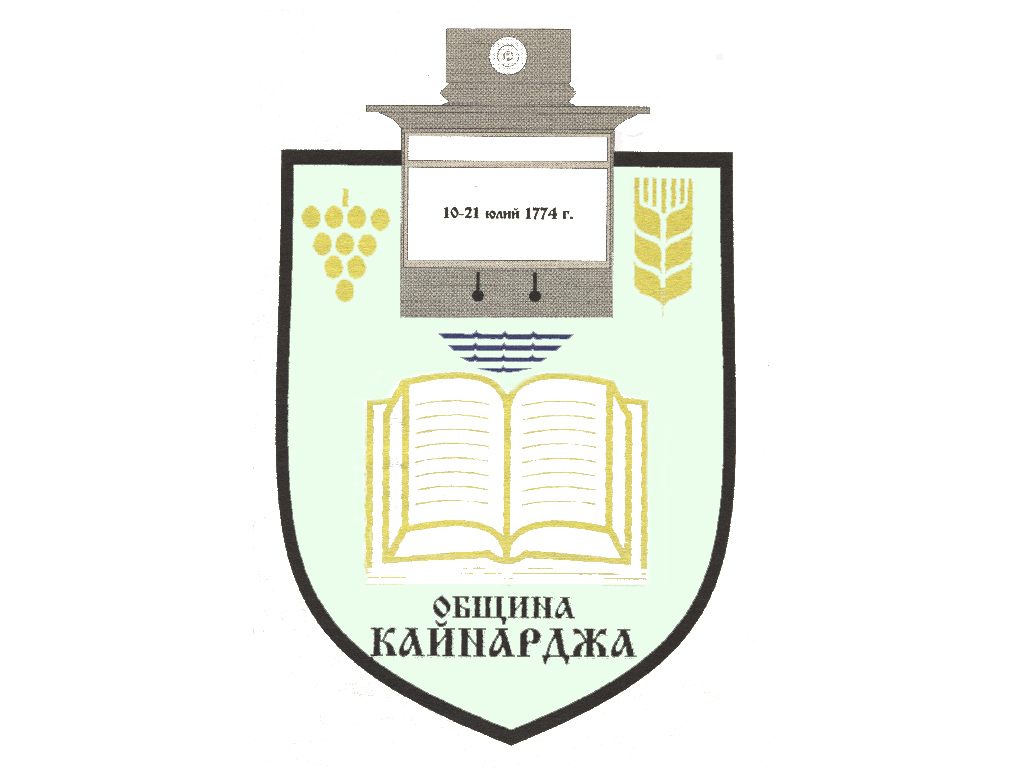 ПОКАНА № 23На основание чл.23, ал.4, т.1 от ЗМСМА във връзка с чл.16, ал.1, т.1 и чл.58 а от Правилника за организацията и дейността на Общински съвет КайнарджаС В И К В А Мизвънредно заседание на Общински съвет КайнарджаНа 08.07.2021 г./ четвъртък / от 14.00 часа в заседателната зала на общината  при следнияДНЕВЕН РЕД:Определяне на представител на Община Кайнарджа за участие в заседания на Общо събрание на съдружниците на „Вдоснабдяване и канализация“-ООД гр.Силистра.                                                                                           Внася: Кмета на общинатаОпределяне на представител на Община Кайнарджа за участие в Общото събрание на Асоциацията по ВиК в област Силистра.                                                                                           Внася: Кмета на общинатаОпределяне на представител на Община Кайнарджа за участие в Общото събрание на Асоциацията по ВиК в област Силистра.                                                                                           Внася: Кмета на общинатаИзказвания и питания.В съответствие с чл.36, т.1 от ЗМСМА Ви каня да присъствате на заседанието на Общинския съвет. При промяна в епидемиологичната обстановка ще се спази чл.58а от Правилника за организацията и дейността на Общински съвет Кайнарджа и зеседанието ще се проведе неприсъствено-онлайн.                                                                                                    Председател на ОбС: Ивайло Петков